John M. AndrewsSeptember 30, 1871 – May 1, 1924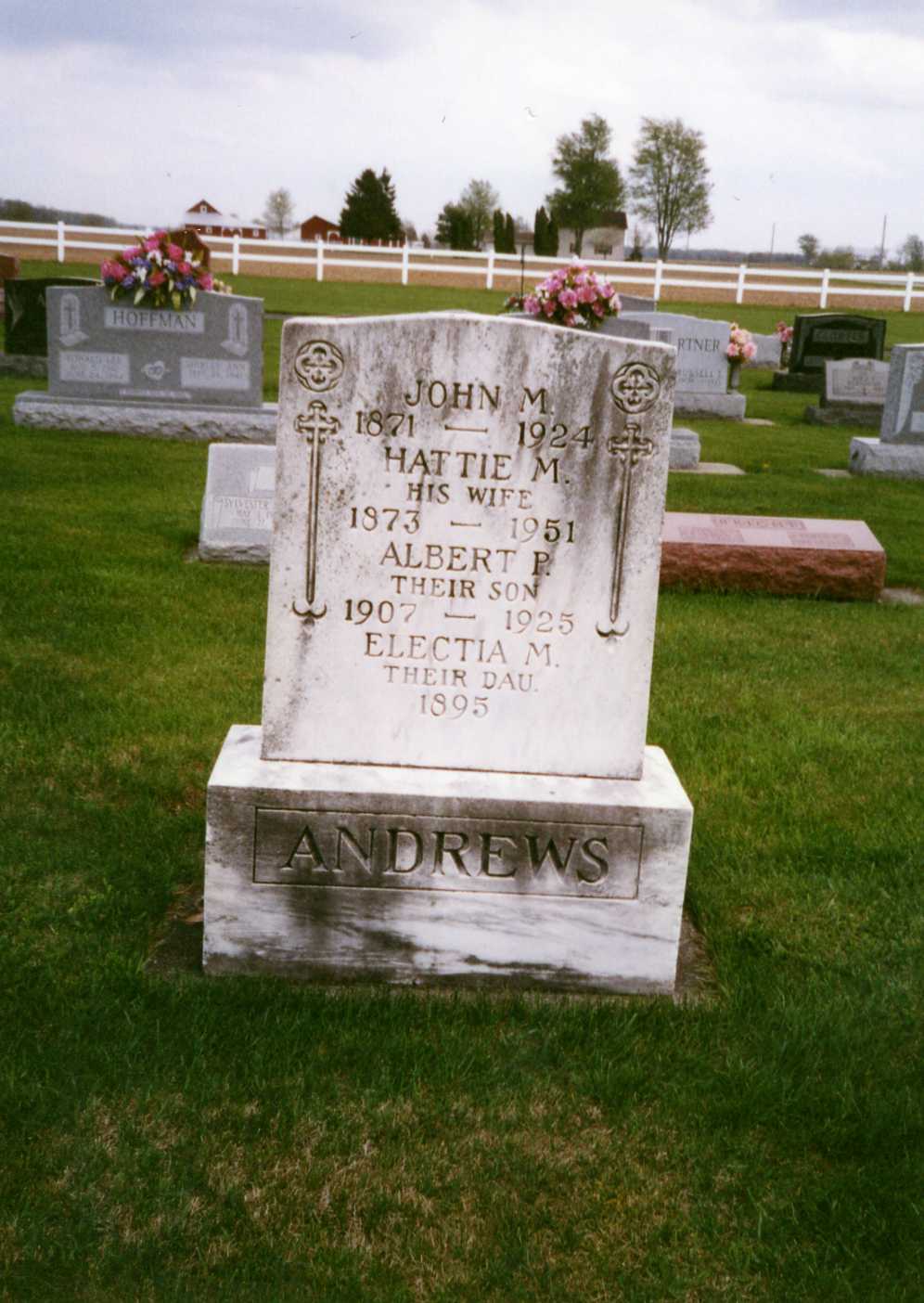 Photo by Dave BuckmasterFarmer Dies of Apoplexy
John M. Andrews, of Washington Township, Dies Last Night
   John M. Andrews, age 52, well known farmer and stock raiser of Washington Township, died at his home one-half mile south of the Washington Township M.E. church, at 8 o'clock last night, following a stroke of apoplexy, suffered at 2:30 p.m. yesterday.
   Mr. Andrews suffered a stroke of apoplexy last September and had been in poor health since that time, although he had sufficiently recovered to assist in the farm work. He was in Decatur Wednesday and yesterday morning made a trip to Monroe. Yesterday afternoon he and his hired man were working in the woods on his farm when he was stricken with apoplexy. The hired man and Mrs. Andrews removed him to the house and a physician was summoned. Death occurred about 8 o'clock.
   John M. Andrews was a son of Perry and Matilda Andrews, and was born in Adams County, September 30, 1871. He had spent his entire life in Monroe and Washington Townships. He formerly resided in Monroe. On March 5, 1895, Mr. Andrews was married to Hattie M. Crist.    The deceased is survived by his wife who lives southeast of Decatur, his mother, two sons, two daughters, four brothers and one sister. The children are: Leo D. Andrews, of Canada; Mrs. Florence Frisinger, of Rockford, Ohio; Pierce and Pauline Andrews, at home. One daughter, Electa, is deceased. The brothers and sister are Arthur and Ralph, at home; Edward of Monroe; Rex, of near Peterson; and Miss Carrie Andrews, at home.
   Funeral services will be held from the home at 2 o'clock Sunday afternoon, with burial in the Pleasant Dale Cemetery.
Decatur Daily Democrat, Adams County, IN; May 2, 1924